附件1:物流学院毕业设计/毕业论文指导老师信息一览表附件2：2015级论文指导老师网上选择操作说明1、直接登陆http://es.bnuz.edu.cn:8080/index.do，用学号和密码进入系统。    或者登陆学校教务网http://jwc.bnuz.edu.cn/jwc/index.asp，点击“教务管理辅助系统”，用学号和密码进入系统；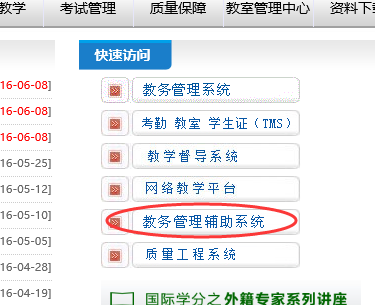 2、点击“毕业生专区"，填写邮箱和联系方式。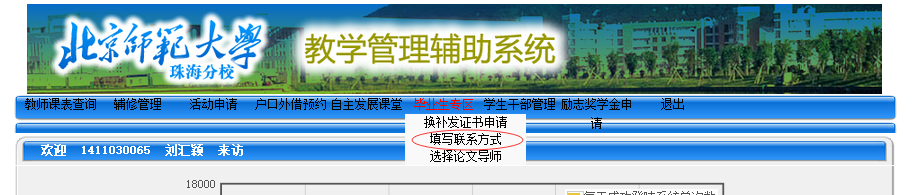 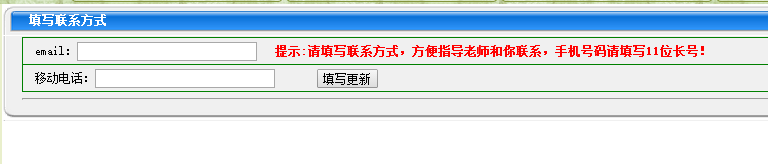 3、再点击选择“论文导师”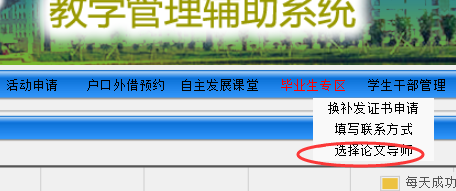 4、根据自己的意愿对已有的论文指导老师进行选择，点击“选择”即可。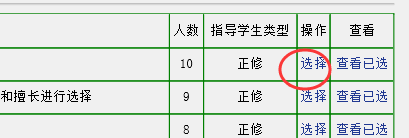 姓名职称毕业设计指导方向毕业论文指导方向杨蓉教授绿色物流（低碳物流）研究（政策、实现途径等）；物流成本研究（效率与成本、效益与成本等）；逆向物流研究（19人）童年成教授/博士物流发展与物流政策、电商与快递物流；连锁与物流配送优化设计；物流园区规划建设（19人）燕珍副教授物流企业发展研究；仓储管理与库存控制；区域物流发展研究；物流企业营销管理；港口物流（19人）周知宇讲师物流企业（或企业物流）管理（战略规划、运作管理优化等）；供应链管理；物流行业发展研究（18人）罗凌妍副教授物流企业内部管理；成本核算与控制；低碳物流；珠三角物流；物流经济与宏观管理；物流行业发展与改革等（19人）朱江副教授/博士物流信息系统物流系统仿真（5人）电子商务物流；物流信息系统；物流服务质量；物流企业人力资源（13人）沈凯讲师/博士物流系统（仓库/物流中心/配送中心）规划设计（5人）采购管理；供应链管理；物流企业运营管理；制造业企业物流运营；制造业与物流业联动研究（13人）彭磊讲师排队论和仿真优化。5DEA物流效率分析与优化，回归和预测，博弈论基础上的竞争和合作。（13人）杨喜瑞讲师物流产业发展；物流产业竞争力分析；物流企业经营绩效分析；绿色物流；物流发展的空间分析（18人）杨彩梅讲师国际物流；国内物流；供应链（18人）郑晗讲师供应链金融；保税物流吴映雄讲师基于Citespace的物流文献计量研究；物流数据（截面和面板）分析（15人）陈利民副教授/博士物流系统的优化设计（系统的优化方案设计、预测分析、设计与实现、规划与综合评价等）（12人）企业物流、供应链管理与设计（7人）赵卓副教授物流信息系统物流系统仿真路径优化（12人 ）现代信息技术在物流领域中的应用及现状研究（例如：物联网、RFID及移动互联网等）（7人）林纯讲师/博士冷链物流配送中心选址及配送优化研究（11人）农产品冷链物流运作模式探究、冷链物流行业发展(7)孙晓波讲师/博士物流系统规划（12人）第三方物流与供应链管理、物流行业发展（6人）王小磊讲师/博士物流配送优化、物流系统评价与决策、物流系统质量管理（12人）物流企业运作管理与优化（7人）王冬良高级实验师物流运输与配送、物流信息技术	（11人）作业管理优化、电商与快递物流（7人）余振宁讲师1.基于Flesxim的物流优化设计；2.基于Solidworks的物流设施设备设计；3.AGV小车非线性控制系统设计(12)